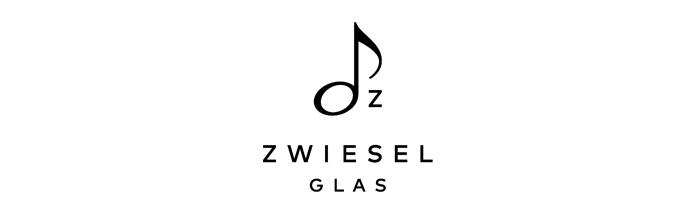 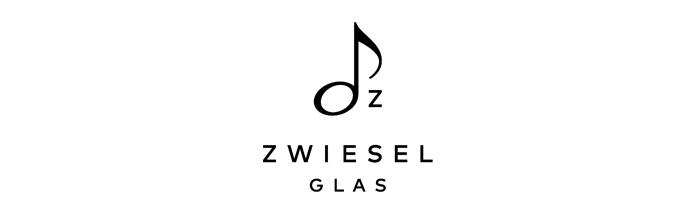 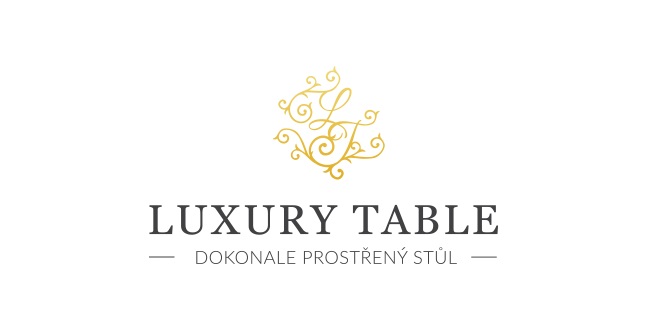 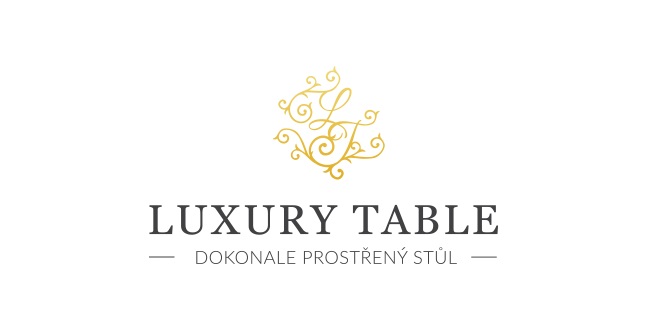 18. 3. 2020TZ – NOVINKA – Připijte si na výjimečné okamžiky - z nové kolekce GlamorousNěmecká sklárna Zwiesel Glas se pyšní především řemeslným umem a kvalitou svých křehkých produktů. Jednou z jejích kolekcí, která si zaslouží opravdu velkou pozornost, je Glamorous. Ručně vyráběné sklo zdobí jemný rozleštěný brus a měkké křivky. Glamorous je vhodná pro speciální příležitosti a hodí se jako luxusní dárek. Sklenky na whisky, víno, šampaňské, longdrinky, koktejlové misky a karafy se nesou v hravém rytmu art deco, elegantního stylu typického pro 20. léta. I o století později zůstávají ladné geometrické linie aktuální a nesmírně vkusné. Kromě zdobného brusu se sklenky pyšní originální černou stopkou. Nadčasový design skla Glamorous si bude rozumět s výjimečným menu a neopakovatelnými okamžiky.Křehkou řemeslnou krásu ručně vyráběné kolekce Glamorous si můžete prohlédnout v prodejně Villeroy & Boch ve 3. patře obchodního domu Kotva na náměstí Republiky v Praze nebo v e-shopu na www.luxurytable.cz, kde najdete i další skleněné poklady značky Zwiesel Glas.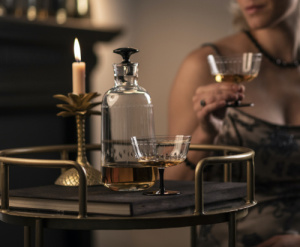 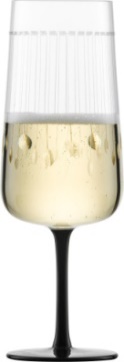 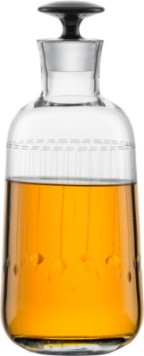 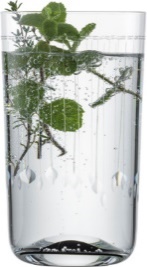 Kontakty:  							Mediální servis:Prodejna Villeroy & Boch                                       		cammino…      Obchodní dům Kotva – 3. patro                               		Dagmar Kutilová    Praha 1 - náměstí Republiky                                     		e-mail: kutilova@cammino.czwww.luxurytable.cz                                                   		tel.: +420 606 687 506  www.facebook.com/luxurytable.cz       	         		www.cammino.cz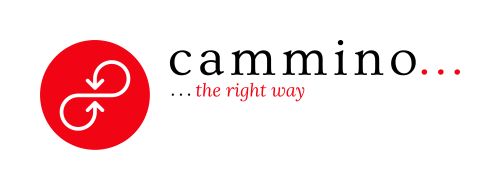 